27 апреля 2020 г.Тема урока :Дефекты ВТО. Причины возникновения  дефектов ВТО. Способы устранения дефектов.Задание. Заполнить таблицу по материалу учебника.(стр.148-149)Таблица Дефекты ВТО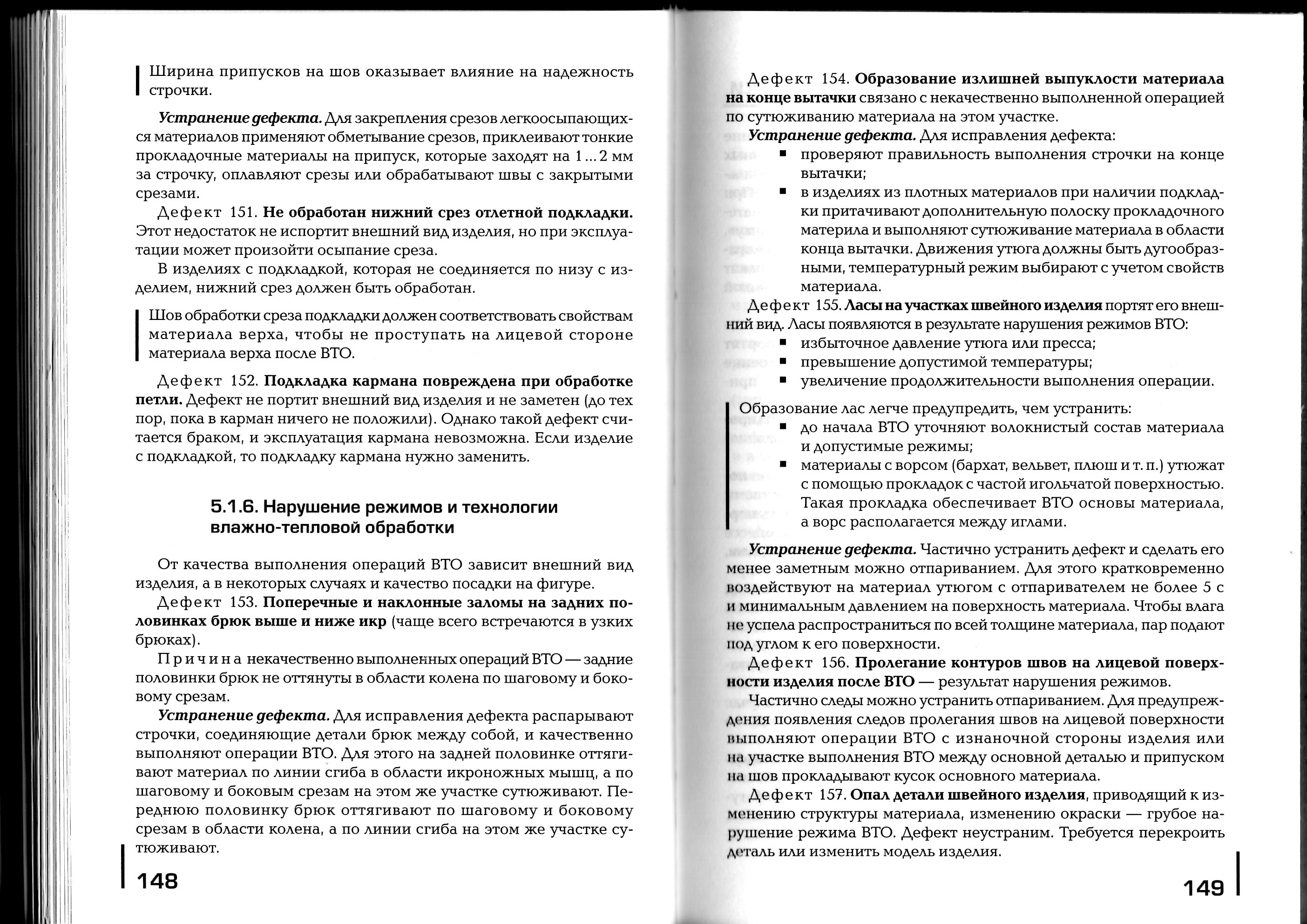 № дефектаНаименование дефектаПричина дефектаСпособ устранения дефекта